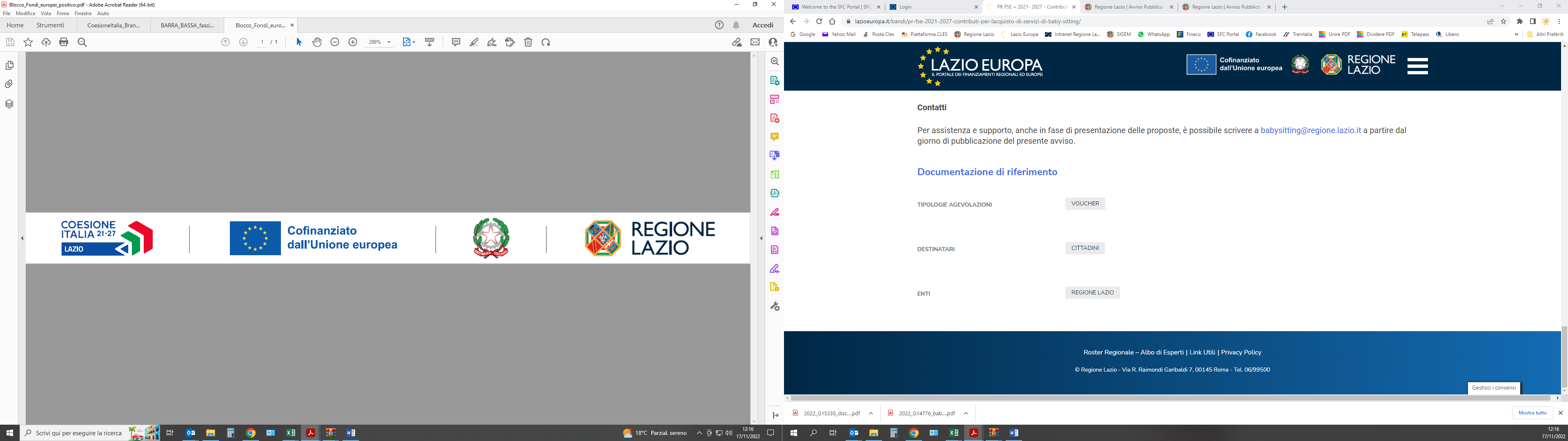 Allegato 2Al Dirigente ScolasticoDell’IIS “Edoardo Amaldi”Oggetto: Dichiarazione  dei titoli  e dei requisiti posseduti Il/la sottoscritto/a _____________________________________________________________________________________________________________________________________________nato/a  a ____________________________________________________________________________________________________(_________) il ………………/………………/………………DICHIARAdi possedere i seguenti titoli e requisiti:Data:  …………/…………/  		        FirmaTITOLI/REQUISITIDESCRIZIONEPUNTEGGIOPUNTEGGIOcompilazione del candidatoriservato alla commissione☐Laurea specifica (classe di laurea 58S o LM51) Punti 6 + 3 punti per ogni voto superiore a 100/110+4 punti per la lode MAX 40 PUNTI☐Specializzazione post-laurea  in psicologiaPUNTI 10 ☐Dottorato di ricerca specifico2 PUNTI  A DOTTORATOMAX 4 PUNTI☐Dottorato di ricerca specifico2 PUNTI  A DOTTORATOMAX 4 PUNTI☐Master universitario di primo e/o secondo livello½ punto per master di primo livello1 punto per master di secondo livello finoMAX 3 PUNTI☐Master universitario di primo e/o secondo livello½ punto per master di primo livello1 punto per master di secondo livello finoMAX 3 PUNTI☐Master universitario di primo e/o secondo livello½ punto per master di primo livello1 punto per master di secondo livello finoMAX 3 PUNTI☐Master universitario di primo e/o secondo livello½ punto per master di primo livello1 punto per master di secondo livello finoMAX 3 PUNTI☐Master universitario di primo e/o secondo livello½ punto per master di primo livello1 punto per master di secondo livello finoMAX 3 PUNTI☐Corsi di perfezionamento post-universitari,  di durata almeno annuale 3 punto per ogni corso di perfezionamentoMAX 6 PUNTI☐Corsi di perfezionamento post-universitari,  di durata almeno annuale 3 punto per ogni corso di perfezionamentoMAX 6 PUNTI☐Attestati di formazione specifica½ punto per attestato MAX 4 PUNTI☐Attestati di formazione specifica½ punto per attestato MAX 4 PUNTI☐Attestati di formazione specifica½ punto per attestato MAX 4 PUNTI☐Attestati di formazione specifica½ punto per attestato MAX 4 PUNTI☐Esperienze professionali di sostegno e consulenza psicologica nelle scuole 3 punti per periodi superiori a 6 mesi per anno scolastico MAX 20 PUNTI☐Esperienze professionali di sostegno e consulenza psicologica nelle scuole 3 punti per periodi superiori a 6 mesi per anno scolastico MAX 20 PUNTI☐Esperienze professionali di sostegno e consulenza psicologica nelle scuole 3 punti per periodi superiori a 6 mesi per anno scolastico MAX 20 PUNTI☐Esperienze professionali di sostegno e consulenza psicologica nelle scuole 3 punti per periodi superiori a 6 mesi per anno scolastico MAX 20 PUNTI☐Attività di formazione  svolta nelle scuole, presso Enti e/o Associazioni pubbliche e/o private nel campo della psicologia dell’età evolutiva. ½ punto per documentata esperienza da 5 a 10 ore 1 punto per documentata esperienza oltre 10 ore MAX 3 PUNTI☐Attività di formazione  svolta nelle scuole, presso Enti e/o Associazioni pubbliche e/o private nel campo della psicologia dell’età evolutiva. ½ punto per documentata esperienza da 5 a 10 ore 1 punto per documentata esperienza oltre 10 ore MAX 3 PUNTI☐Attività di formazione  svolta nelle scuole, presso Enti e/o Associazioni pubbliche e/o private nel campo della psicologia dell’età evolutiva. ½ punto per documentata esperienza da 5 a 10 ore 1 punto per documentata esperienza oltre 10 ore MAX 3 PUNTI☐Attività di formazione  svolta nelle scuole, presso Enti e/o Associazioni pubbliche e/o private nel campo della psicologia dell’età evolutiva. ½ punto per documentata esperienza da 5 a 10 ore 1 punto per documentata esperienza oltre 10 ore MAX 3 PUNTI☐Attività di formazione  svolta nelle scuole, presso Enti e/o Associazioni pubbliche e/o private nel campo della psicologia dell’età evolutiva. ½ punto per documentata esperienza da 5 a 10 ore 1 punto per documentata esperienza oltre 10 ore MAX 3 PUNTI☐Attività di formazione  svolta nelle scuole, presso Enti e/o Associazioni pubbliche e/o private nel campo della psicologia dell’età evolutiva. ½ punto per documentata esperienza da 5 a 10 ore 1 punto per documentata esperienza oltre 10 ore MAX 3 PUNTI☐Docenza universitaria nel settore di pertinenza 1 punti per docenza, superiore a 6 mesiMAX 5 PUNTI☐Docenza universitaria nel settore di pertinenza 1 punti per docenza, superiore a 6 mesiMAX 5 PUNTI☐Pubblicazioni in ambito educativo1 punto per pubblicazione MAX 5 PUNTI☐Pubblicazioni in ambito educativo1 punto per pubblicazione MAX 5 PUNTI☐Pubblicazioni in ambito educativo1 punto per pubblicazione MAX 5 PUNTI